Friday November 8th, 2013				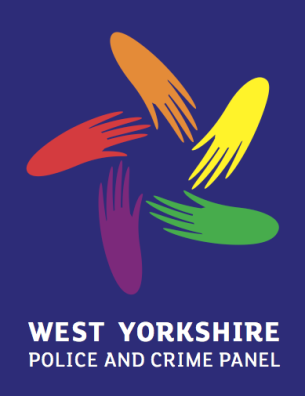 Elizabethan Gallery, Wakefield Delivering Savings1.	OverviewThis report provides the Panel with publicly-accessible background information that relates to how the Police and Crime Commissioner delivers savings.  The Police and Crime Commissioner will provide an oral update to Panel. The purpose of the item is for the Panel to examine the steps taken by the Police and Crime Commissioner to ensure that savings targets are met without comprising the resource required by the Chief Constable to deliver his operational commitments. The information provided includes:Annex A – the briefing paper for the Police and Crime Commissioner about the monitoring of the Force budget for 2013/14 (for Quarter 1).  Annex B – the Panel’s decision to endorse the Police and Crime Commissioner’s proposal to increase the Council Tax precept by 3.8% and his response.  2.	Recommendation2.1	It is recommended that the Panel provides an opportunity for the Police and Crime Commissioner to set out how he had monitored the progress and effect of delivering savings in financial year 2013/14.   